GISFI TR GICT.107 V1.0.0 (2013-08)Technical ReportGlobal ICT Standardisation Forum for ;Technical Working Group GICT;Metrics and Measurement Methods of Telecommunication Equipments: Radio Base Station(Draft)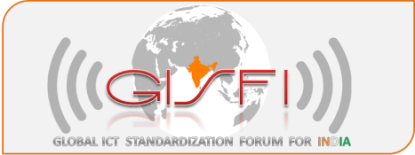 The present document has been developed within GISFI and may be further elaborated for the purposes of GISFI.KeywordsGICT, Radio Base Station.GISFIPostal addressGISFI office addressAddressTel.: +91 xxxxxxx Fax: +91 xxxxxxInternethttp://www.gisfi.orgCopyright NotificationNo part may be reproduced except as authorized by written permission.
The copyright and the foregoing restriction extend to reproduction in all media.© 2010, GISFIAll rights reserved. ContentsForeword	4Introduction	41	Scope	52	References	53	Definitions, symbols and abbreviations	53.1	Definitions	53.2	Symbols	53.3	Abbreviations	64	Equipment Category Description	75	Metric Definition	86	Traffic Profile and Parameters	107	General Requirements for Lab Setup	127.1 	Environmental Requirements	127.2 	Electrical Requirements	128	Test Procedure	138.1 	Measurement Condition	138.2 	Equipment Configuration	138.3	Measurement Procedure	169	Reporting Format	1810	Indian Requirements	1910.1	Definition of energy efficiency of RBS	1910.2 	RBS configurations	1910.3	Transmit power of the RBS	1910.4	 Computation of energy efficiency metric	2010.5	Traffic models	2011	Conclusion	21Annex <A>: <Annex title>	22A.1	Heading levels in an annex	22ForewordThis Technical Report has been produced by GISFI.The contents of the present document are subject to continuing work within the Technical Working Group (TWG) and may change following formal TWG approval. Should the TWG modify the contents of the present document, it will be re-released by the TWG with an identifying change of release date and an increase in version number as follows:Version x.y.zwhere:x	the first digit:1	presented to TWG for information;2	presented to TWG for approval;3	or greater indicates TWG approved document under change control.y	the second digit is incremented for all changes of substance, i.e. technical enhancements, corrections, updates, etc.z	the third digit is incremented when editorial only changes have been incorporated in the document.IntroductionThis clause is optional. If it exists, it is always the second unnumbered clause.1	ScopeThe present document surveys the global standards on metrics and measurement methods for energy efficiency of circuit switched cellular wireless equipments; specifically GSM radio base stations. There are several RBS deployment configurations that are supported within the applicable standards. This technical report provides a detailed comparison of the specifications on metrics, lab setup requirements, traffic generation, measurement methodology and report formats.2	ReferencesThe following documents contain provisions which, through reference in this text, constitute provisions of the present document.[1]	ETSI TS 102 706 V1.2.1; (2011-10); Environmental Engineering (EE); Measurement Method for Energy Efficiency of Wireless Access Network Equipment  [2]	ITU recommendation: L.1310; (2012-11); Energy efficiency metrics and measurement for telecommunication equipment. [3]	ATIS-0600015.06.2011; (2011-11): Energy efficiency for telecommunication equipment: Methodology for measurement and reporting of radio base station metrics[4]	ECR Initiative - Network and Telecom Equipment - Energy and Performance (Assessment Metrics, Test Procedure and Measurement Methodology), Draft 3.0.1, December 14, 2010[5]		ISO/IEC 17025:2005, General requirements for the competence of testing and calibration laboratories[6]	ETSI TS 145 005: "Digital cellular telecommunications system (Phase 2+); Radio transmission and reception (3GPP TS 45.005 Release 8)".[7]	ATIS-0600015-2009, Energy efficiency for telecommunication equipment: Methodology, Measurement and Reporting- general requirements.[8]	COAI, Presentation to the DoT Committee on Spectrum Allocation Criteria, Nov 2007. URL : www.coai.com/docs/Annexures1.PDF  [Last accessed on 26-08-2013]  3	Definitions, symbols and abbreviations3.1	DefinitionsDefinition format (Normal)<defined term>: <definition>.example: text used to clarify abstract rules by applying them literally.3.2	SymbolsFor the purposes of the present document, the following symbols apply:Symbol format (EW)<symbol>	<Explanation>3.3	AbbreviationsAMR	Adaptive Multi RateATIS	Alliance for Telecommunications Industry SolutionsBCCH	Broadcast Control ChannelBSC	Base Station ControllerBTS	Base transceiver station CDMA	Code division multiple access COAI	Cellular Operators Association of IndiaCS	Circuit SwitchedEDGE	Enhanced Data Rates for GSM Evolution ETSI	European Telecommunications Standards Institute EUT	Equipment Under TestFDD	Frequency Division Duplexing GPRS	General Packet Radio Service GSM	Global System for Mobile CommunicationsICT	Information and Communication TechnologyITU	International Telecommunication UnionLTE	Long Term EvolutionRBS	Radio Base StationRF	Radio FrequencyRNC	Radio Network ControllerTEER	Telecommunications Energy Efficiency RatioTRU	Transceiver UnitTRX	TransceiverTS	Time SlotUE	User EquipmentUE	User EquipmentUMTS	Universal Mobile Telecommunications System WCDMA	Wideband Code Division Multiple Access4	Equipment Category DescriptionA Radio Base Station (RBS) is telecommunication equipment that facilitates wireless communication between user equipment (UE) and a cellular wireless network such as those based on GSM, CDMA, 3G or LTE standards. A RBS serves one or more sectors and has radio frequency (RF) interfaces to UEs through the air interface, and has interfaces to a wireless network infrastructure (BSC, RNC or mobility management entity). The controller functionality within an RBS has interfaces to the core network. RBS may refer to a BTS (for GSM/EDGE and cdma2000), a NodeB (for WCDMA/HSPA), an eNodeB (for LTE) or a BS (for WiMAX). This document provides a detailed comparison of standards from ETSI [1], ITU [2], ATIS [3] with a focus on GSM RBS equipment. Following is the scope of the three applicable global standards addressing energy efficiency of telecommunication equipments.Table 1: Comparison of the equipments covered under the energy efficiency standards5	Metric Definition This section deals with the definition of energy efficiency metrics given by various global standards for GSM RBS equipment. In particular the ETSI [1], ITU [2] and ATIS [3] standards have been compared.Table 2: Comparison of the metric definition for energy efficiency of RBS equipmentFrom Table 2, it can be observed that the energy efficiency metric can be defined at the network level, the site level and the equipment level.  Network level metrics are used to evaluate the energy efficiency of an entire network or part of it such as the access network of the operator. They are normally used to evaluate a network for internal operator use or to satisfy an environmental assessment. Equipment level metrics are mostly used for the comparison of telecommunication equipment of the same technology. They evaluate the overall energy efficiency performance at the equipment level which is considered as a single entity from a measurement point of view. Site level metrics are based on measured equipment power consumption and site level correction factors which may include non-ICT factors such as nature and source of the power supply, cooling equipments etc. These metrics may be used to compare different equipment at the site level. The ETSI specification defines site and network level energy efficiency metrics. The ATIS recommends equipment level energy efficiency metrics for RBS equipments.6	Traffic Profile and ParametersThis section describes the traffic profile and system parameters used to generate the test load for RBS energy consumption measurements. In static load tests, the ETSI specification recommends method to simulate the three radio load conditions (high, medium and low) through predefined transmit power levels for the transceivers (TRXs) as per the RBS configurations. The ATIS specification on the other hand specifies the voice traffic source model and five variable load levels. It does not however define any particular methods to generate these loads as per the different RBS TRX configurations. ITU [1]: Not definedETSI [2]: Model for GSM subscriber and busy hour trafficCS voice traffic: 0.02 Erlangs/subscriber during Busy hourTable 3: Busy hour traffic for GSM siteTable 4: Load Model for GSM [2]The Figure 1 and Tables 3 and 4 define the load model for GSM for three specific radio configurations (2-2-2, 4-4-4 and 8-8-8).ATIS [3]: For GSM, the voice traffic model in the following Table 5 will be used.Table 5: Voice traffic model for GSMThe voice traffic represents a normal speech call with an activity factor of 50% and usage as specified in the respective standard.Table 6: Variable GSM traffic load levels and weighting factorsFor GSM, maximum RBS capacity is achieved when all available time slots are used for calls with a minimum of two time slots used for overhead. The Table 6 defines the GSM load levels and the corresponding weight factors to be used for computation of the ATIS energy efficiency metric.7	General Requirements for Lab SetupThis section describes the general requirements for the laboratory setup including the environmental and the electrical requirements.7.1 	Environmental RequirementsTable 7 compares the environmental requirements for the measurements recommended by global standards. It is observed that the ITU and ATIS recommend ambient room temperature to be around 25° C, whereas the ETSI recommendation additionally specifies 40° C to be a requirement for energy consumption measurements. Table 7: Comparison of environmental requirements for lab setup 7.2 	Electrical RequirementsTable 8 provides a comparison of the electrical requirements recommended by the global standards for DC and AC powered equipments. The ATIS recommendations are found to be more stringent than the ETSI and ITU requirements for the power sources.Table 8: Comparison of electrical requirements for lab setup 8	Test ProcedureThis section provides a detailed comparison of the measurement conditions, equipment configurations and measurement procedure recommended for the computation of the energy efficiency metrics.8.1 	Measurement ConditionTable 9 compares the lab setup requirements before the measurements are commenced for the energy consumption of RBS equipments. Both the ETSI and ATIS standards require the RBS equipment to stabilize in the operating environment complying with the requirement outlined in the Section 7 for a minimum duration of one hour.Table 9: Comparison of measurement conditions for lab setup 8.2 	Equipment ConfigurationIn Table 10, a comparison of equipment configuration requirements for measurements as specified by ETSI and ATIS standards is provided. Apart from the RF transmit power and TRX configuration requirements; the other major difference amongst the applicable standards for static testing is with respect to the UE distribution. The ETSI specification does not consider spatial UE distribution model for static load tests for GSM whereas the ATIS standard defines the near, middle and cell edge UE requirements for the test setup. Figure 2 and Figure 3 depict the reference lab setup diagrams and specified by the ATIS and ETSI standards respectively.Table 10: Comparison of equipment configuration for lab setup Figure 2.	ATIS reference configuration for static testing of GSM RBSFigure 3.	ETSI configuration for static measurements8.3	Measurement ProcedureA comparison of measurement procedures described in the ETSI, ITU and ATIS standards for GSM RBS equipment is provided in Table 11.Table 11: Comparison of measurement procedures for computation of energy efficiency metric The ETSI specification considers variable load levels of the GSM RBS. However, it does not simulate either the presence of multiple UEs nor their relative distance from the RBS in case of the static load testing. The ATIS specification [3] takes into consideration both the variable load levels (five levels) and the relative distances of the UEs from the RBS (three levels).9	Reporting FormatThe Table 12 provides a brief comparison of the recommendations on the reporting format for energy efficiency metrics and measurement methods as per the ETIS, ITU and ATIS standards. The ETSI and ATIS standards recommend the guidelines on the test report  and the parameters to be reported along with RBS specific configurations.Table 12: Comparison of reporting formats10	Indian Requirements10.1	Definition of energy efficiency of RBSThe general definition of energy efficiency metric by ITU [2] is: “Energy efficiency will be defined as the relationship between the specific functional unit for a piece of equipment (i.e., the useful work of telecommunications) and the energy consumption of that equipment.” This definition is generic and may be used as a guideline to determine the right metric for RBS.The ETSI [1] specification does not define an energy efficiency metric for the RBS equipment. It defines site level and network level energy efficiency metrics that are dependent upon non-ICT components like air conditioning, source of electrical energy etc. Hence, they do not reflect the energy efficiency performance of the telecom equipment alone.The ATIS [3] specification defines the energy efficiency of RBS equipment as the total useful work done per unit energy consumed by the equipment which is in agreement with the general definition of energy efficiency of telecommunication equipment.10.2 	RBS configurationsThe Indian GSM deployment is heterogeneous and consists of various antenna profiles. Some of these listed by COAI [8] are given below:Macro cell deploymenta. 1-1-1 b. 2-2-2c. 4-4-4d. 5-5-5 e. 6-6-6f. 8-8-8g. 10-10-10In building Micro cell deploymenta. 2-0-0b. 2-2-0The ETSI specification [1] describes the 2-2-2, 4-4-4 and 8-8-8 configuration, whereas the ATIS specification [3] describes the 2-2-2 configuration alone. Indian deployment configurations must be further supported in the specifications. Further, comparison must be allowed among RBS equipment of the same configuration since the useful work done [Erlang traffic capacity] increases non-linearly with increase in TRUs (Transceiver Units).10.3	Transmit power of the RBSThe ETSI specification [1] has considered energy efficiency measurements for RF output power levels of 3-100 W. Further the ATIS specification [3] suggests measurement at 20 W RF power per sector. While considering pico, micro RBS apart from the macro coverage equipments, appropriate transmit power levels should also be supported.10.4	 Computation of energy efficiency metricThe ETSI specification [1] takes care of variable load levels for the UEs connected to the GSM RBS. However, it does not simulate either the presence of multiple UEs nor their relative distance from the RBS in case of the static load testing. At the same time, the ATIS specification [3] takes into consideration both the variable load levels (five levels) and the relative distances of the UEs from the RBS (three levels).It may be noted that in practice, the Indian GSM deployment is very heterogeneous and discrete levels of load and subscriber density w.r.t distance from RBS cannot accurately model the Indian scenario. The densities vary a lot from the urban scenario to the rural scenario as well as depend on network planning. From TEC data in [8], the dense urban deployment (2% of total Indian deployment) can have intersite distance of 100 meters with more than 100% of tele-penetration whereas the rural deployment (48% of total Indian deployment) can have intersite distance of 1130 meters with just 12% of tele-penetration. Thus, using pre-defined coefficients to model subscriber density in a cell area may lead to incorrect interpretation of results.The COAI data [8] shows that the average utilization of city GSM deployment is close to 70% in India. However, due to unpredictable spread of traffic a small percent of cells in the cities encounter traffic overload and therefore call drops. In such conditions, the operator would upgrade the network capacity. Thus modelling either 0% or 100% traffic load states for measurement of energy efficiency is not recommended. The appropriate load levels for low, medium and high traffic conditions may be obtained from updated TRAI data or from operators.10.5	Traffic modelsVoice only traffic is considered in both the ATIS and ETSI specification. In practice a mix traffic model with voice and data simultaneous traffic is used in GSM/GPRS network with few TSs dedicated for data traffic. Such a model needs to be introduced for taking care of mix traffic scenario. 11	ConclusionThis technical report provides detailed comparative analysis of the applicable global standards for energy efficiency of GSM radio base station equipments. It is found that, currently only the ATIS standard [3] defines energy efficiency metric for the GSM RBS equipment. Further, India specific requirements have been outlined in the Section 10, that indicate that both ETSI and ATIS standard do not fully address the Indian GSM network requirements. Annex <A>:
<Annex title>Annexes are labelled A, B, C, etc. and are "informative"(3G TRs are informative documents by nature).A.1	Heading levels in an annexAnnex <1>:
Change historyIt is usual to include an annex (usually the final annex of the document) for reports under TSG change control which details the change history of the report using a table as follows:ETSI [1]ITU [2]ATIS [3]The present version of the standard covers the following radio access technologies:1. GSM2. LTE3.WCDMA4. WiMAXWireless access technologies cover the following radio access technologies:1. GSM/EDGE2. WCDMA3. CDMA4. WiMAX5. LTEMethodologies described in this standard are suitable for the following radio access technologies:1. LTE2. CDMA3. EV-DO4. UMTS5. GSM6. WiMAXETSI [1]ITU [2]ATIS [3]Definition:  Three level assessment method to be used to evaluate energy efficiency of wireless access networks. The three levels are:• RBS equipment average power consumption for which [1] defines reference RBS equipment configurations and reference load levels to be used when measuring RBS power consumption.• RBS site average power consumption which is based on measured RBS equipment power consumption and site level correction factors defined in the present document. • Network level performance indicators which are based on RBS site energy consumption as well as site coverage, site capacity. Definition:The metrics for radio base stations are defined in terms of coverage or in terms of traffic and are defined in ETSI TS 102 706[1]. Definition: TEER is defined as Where “Useful Work” is the voice call throughput (Erlangs) or the data throughput (kbps) of the application layer and power is the input power (Watts) consumed by the RBS. TEER is measured over three coverage areas and at five traffic load levels.Computation:Power consumption in static methodThe power consumption of integrated RBS equipment in static method is defined for three different load levels as follows is the power consumption [W]  with busy hour load is the power consumption [W]  with medium hour load is the power consumption [W]  with low loadThe loads are defined for a given system. The model covers voice and/or data hour per hour.The average power consumption[W] of integrated RBS equipment in static method is defined as:Where, ,   and   [hour] are duration of different load levelsDefinition of power consumption for distributed RBS in static method:The power consumption of distributed RBS equipment in static method is defined for three different load levels as following: and  are the power consumption[W] of central and remote parts of RBS with busy hour load. and  are the power consumption [W] of central and remote parts of RBS with medium term load. and  are the power consumption [W] of central and remote parts of RBS with low load.The average power consumption [W] of distributed RBS equipment is defined as:In which  and 
[W] are average power consumption of central and remote parts in static methods defined as :In which ,  and  [hour] are duration of different load levels. The average power consumption of distributed RBS equipment does not include the DC feeder loss for remote parts.Not definedComputation:c1,c2,c3 : Coefficient to represent subscriber percentage in near, middle and cell edge location respectively,,  : 100% throughput values for the three received signals measured in Erlang for voice technologies.,  : The average power level in Watts at each load level i for each of the three test locations The weighing factor for each load levelM Number of load levels (5 for voice)Model for busy hour average traffic load [2]Busy hour trafficS22218 Erlangs (3 x 6)S44451 Erlangs (3 x 17)S888123 Erlangs (3 x 41)Low LoadMedium loadBusy hour loadLoad for 222BCCH: Fig. 1Other TRX: IdleBCCH: Fig. 1Other TRX: idleBCCH: Fig. 1Other TRX: 2 active TS per each sector at static power level. Other TS idleLoad for 444BCCH: Fig. 1Other TRX: IdleBCCH: Fig. 1Other TRX 6 active TS per each sector at static power level. Other TS idle.BCCH: Fig. 1Other TRX 12 active TS per each sector at static power level. Other TS idle.Load for 888BCCH: Fig. 1Other TRX: IdleBCCH: Fig. 1Other TRX 18 active TS per each sector at static power level. Other TS idle.BCCH: Fig. 1Other TRX 36 active TS per each sector at static power level. Other TS idle.Load level duration6 hours10 hours8 hoursTechnologyApplicationMin. QoSHold TimeAF (%)Rate (kbps)UL (kB)DL (kB)GSMCS spec/AMR-300 seconds50% time12.26161ConfigurationN1N2N3N4N5GSM load level100%75%50%25%0%Weighting Factor (bj)0.100.150.200.400.15ETSI [1]ITU [2]ATIS [3]Room Temperature: 25 °C and 40 °C (±2°C)Ambient temperature:25°±3°C.Temperature: 25 +/- 3 °C (77 +/- 5 °F)Room Relative Humidity: 20 % to 85%Relative humidity of 30% to 75%Humidity: 30% to 75 %Atmospheric pressure: 86 kPa to 106 kPa.Site pressure between 860 to 1060 hPa.Barometric Pressure: 1020 to 812 mbarETSI [1]ITU [2]ATIS [3]DC Powered Equipment: With a nominal voltage of -48 V DC according to TS EN 300 132-2,  shall be tested with a test voltage of -54,5 V ±1,5 V. Equipment using voltage other than -48 V DC shall be tested at ±1 % of the nominal voltage.DC Powered Equipment: The DC voltage powering the equipment shall be chosen in the range of - 55.5 to -52.5 V (54±1.5 V).DC Powered Equipment: DC Voltage -53 V +/- 1VAC Powered equipment:                                      Equipment with a nominal voltage of 230 V shall be tested with a test voltage of 230 V ±5 % and at 50 Hz ±1 % of frequency.AC powered equipment:                                               The input to the equipment (all active feeds) should be the nominal specified voltage ±5% and the specified frequency ±1%.AC powered equipment:Total harmonic distortion </=2% up to and including the 13th harmonic115 VAC +/- 1 %, 60 Hz +/- 1 %230 VAC +/- 1 %, 50 or 60 Hz +/- 1 %ETSI [1]ITU [2]ATIS [3]Stabilization:The power consumption measurements shall be performed when stable temperature conditions inside the equipment is reached. For this purpose the RBS shall be placed in the environmental conditions for minimum two hours with a minimum operation time of one hour before doing measurements.Not DescribedStabilization:The equipment is to be powered and placed into the relevant operating mode.Allow the system to stabilize to the environment for at least one hour per ATIS 0600015.2009 [7]ETSI [1]ITU [2]ATIS [3]Reference Configuration:• Number of sectors and carriers: 222 (2 carriers per sector, 3 sectors), 444, 888.• Power Input: -48 V DC, +24 V DC, 230 V AC.• Nominal TX power to be used for TS with user traffic.• RF output power level: Applicable range from 3 W to 100 W.The frequency band should be according to equipment specifications. Examples of frequencies for bands defined in TS 145 005 [6]Not DescribedReference Configuration:The GSM configurations shall have 3 sectors and 2 TRX per sector.For the purpose of this test, all systems shall be tested as FDD. The RF output power level shall be 20W per sector. Static receiver sensitivity (-102 dBm per 20 kHz)UE distribution determined by signal strengthsETSI [1]ITU [2]ATIS [3]In the static measurement, the RBS is powered either by a DC or AC power supply and operated by the RBS test control unit.This control unit provides the RBS with control signals and traffic data which are required to perform the static measurements. Each RF output (antenna) connector is terminated with a load with the capability to measure the RF output power.For test methodologies, equipment configuration and set-up, the methodology reported in ETSI TS 102 706 [1] shall apply, with the modification of general measurement conditions presented in clause 7 of [2].Step 1:Prepare Measurement. Configure the RBS according to the appropriate reference configuration. Connect RBS according to the test setup.. Simulate UE positions by adjusting the attenuator setting for the Near position according to the appropriate technology. Allow the system to stabilize to the environment for at least one hourThe measurement equipment shall comply with following attributes:• Input power:- Resolution: ≤ 10 mA; ≤ 100 mV; ≤ 100 mW.- DC current: ±1,5 %.- DC voltage: ±1 %.- Wattmeter: ±1 %.- An available current crest factor of 5 or more.- The test instrument shall have a bandwidth of at least 1 kHz.- RF output power: ±0,4 dB.Step 2: Measure the throughput and power for 100% power level. Determine the 100% traffic load according to the appropriate technology. For voice traffic, the vendor shall configure the system to the maximum Erlangs for the defined technology.. Generate 100% traffic load. Allow the system to operate under the maximum traffic conditions for 15 minutes. Confirm the system is still operating at 100% traffic load. Should any traffic throughput adjustments be necessary, make the adjustments and wait 15 minutes before proceeding.. Measure and record the total throughput and total radiated RF power for each sector, as well as the total input power of the RBS. This measurement should occur over a period of 5 minutes. The recorded throughput and RF power is the summation of the throughput and RF power for all antenna powers on all sectors and the input power is total input power consumed by the entire integrated RBS and the summation of the input power consumed by the common baseband unit plus all remote radio units for a distributed RBS.The RF output powers as well as the corresponding power consumptions of the RBS shall be measured with respect tothe RF output power levels which are needed to fulfill the requirements from the reference networks as well as the trafficprofiles described in annexes D of [1].The RF output power signal and levels shall be generated according to the test models described in annexes D of [1].Stimulation shall be realized via the RBS controller interface.The test models as well as the system depended load levels are defined in annexes D [1].Step 3: Repeat the power measurement for all other (< 100%) load levels. Adjust traffic to X% of the 100% traffic measured in Step 2.Generate voice traffic load towards the cell.. Allow the system to operate under the maximum traffic conditions for 15 minutes. Confirm the system is still operating at X% traffic load. Should any traffic throughput adjustments be necessary, make the adjustments and wait 15 minutes before proceeding.. Measure and record the total radiated RF power for each sector, as well as the total input power of the RBS. The measurement should occur over a period of 5 minutes. Note that the input power and RF output power include all three sectors and common equipment. Record the throughput.. Collect the required measurements after allowing the EUT to stabilize at temperature. Parameters such as the radiated RF power and consumed power shall be measured. It is necessary to record the actual throughput for each load setting.. Repeat this step for all load levels defined for voice.Step 4: Repeat Steps 1 to 3 for Middle and Cell Edge attenuator settingsStep 5: Calculate TEER. Calculate the TEER using the data from Steps 2-4.. Include all measured and calculated values in the accompanying report.ETSI [1]ITU [2]ATIS [3]The results of the assessments shall be reported accurately, clearly, unambiguously and objectively, and in accordance with any specific instructions in the required method(s).A list of reference parameters, measurement conditions, test results and derived calculation results which are to be reported is given in annex A of ETSI 102 706 [1].Further guidelines on the test report can be found in clause 5.10 of ISO/IEC 17025 [5].Not DefinedThe test report shall contain complete information about the EUT, software version, EUT configuration information, hardware serial numbers, and test instruments’ models and serial numbers. The equipment class shall be included in the reporting description. The report would be based on the ATIS0600015-2009 [7] general requirements for measurement reports.Change historyChange historyChange historyChange historyChange historyChange historyChange historyChange historyDateTSG #TSG Doc.CRRevSubject/CommentOldNew2013-08TOC for TR on Energy Efficiency of RBS equipments.0.0.0